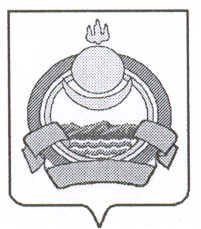 СОВЕТ ДЕПУТАТОВмуниципального образования городского поселения « Поселок Онохой»Заиграевского района Республики Бурятия671300   п.Онохой       ул. Гагарина, д.11          тел. 56-2-59, 56-2-50, факс 83013656303РЕШЕНИЕп.Онохой                                                                                                        № 83 от « 27» июня 2017 г. «О внесении изменений и дополнений в Устав муниципального образования городского поселения «Поселок Онохой» Заиграевского района Республики Бурятия»     В  целях приведения положений Устава муниципального образования городского поселения «Поселок Онохой» в соответствие с Федеральным законом № 64-ФЗ «О внесении изменений в отдельные законодательные акты Российской Федерации в целях совершенствования государственной политики в области противодействия коррупции», с частью 4.1, статьи 36, частями 9.1, 11.1, пунктом 2 части 7 статьи 40 , пунктом 4 части 2 статьи  74.1 Федерального закона  № 131- ФЗ от 16.10.2003 года «Об общих принципах организации местного самоуправления в Российской Федерации» (в редакции Федерального закона № 64-ФЗ), Совет депутатов РЕШИЛ:1.Внести в Устав муниципального образования городского поселения «Поселок Онохой» Заиграевского района Республики Бурятия, утвержденный Решением Совета депутатов МО ГП «Поселок Онохой»  от 30.01.2015 года № 3, следующие изменения и дополнения:  А) Дополнить часть 7 статьи 26 новым абзацем следующего содержания:  содержания: « Глава поселения, глава местной администрации должны соблюдать ограничения, запреты, исполнять обязанности, которые установлены Федеральным законом от 25 декабря 2008 года N 273-ФЗ "О противодействии коррупции", Федеральным законом от 3 декабря 2012 года N 230-ФЗ "О контроле за соответствием расходов лиц, замещающих государственные должности, и иных лиц их доходам", Федеральным законом от 7 мая 2013 года N 79-ФЗ "О запрете отдельным категориям лиц открывать и иметь счета (вклады), хранить наличные денежные средства и ценности в иностранных банках, расположенных за пределами территории Российской Федерации, владеть и (или) пользоваться иностранными финансовыми инструментами".Б) В части 6 статьи 26 слова «Глава поселения не вправе: » заменить словами: «Осуществляющие свои полномочия на постоянной основе депутат, член выборного органа местного самоуправления, выборное должностное лицо местного самоуправления - глава поселения не вправе:»В) Пункт 1 части 6 статьи 26 изложить в следующей редакции: «1) заниматься предпринимательской деятельностью лично или через доверенных лиц, участвовать в управлении коммерческой организацией или в управлении некоммерческой организацией (за исключением участия в управлении совета муниципальных образований субъекта Российской Федерации, иных объединений муниципальных образований, политической партией, участия в съезде (конференции) или общем собрании иной общественной организации, жилищного, жилищно-строительного, гаражного кооперативов, садоводческого, огороднического, дачного потребительских кооперативов, товарищества собственников недвижимости), кроме случаев, предусмотренных федеральными законами, и случаев, если участие в управлении организацией осуществляется в соответствии с законодательством Российской Федерации от имени органа местного самоуправления;»Г) часть 7 статьи 24 дополнить пунктом 15 следующего содержания: «несоблюдение ограничений, запретов, неисполнение обязанностей, которые установлены Федеральным законом от 25 декабря 2008 года N 273-ФЗ "О противодействии коррупции", Федеральным законом от 3 декабря 2012 года N 230-ФЗ "О контроле за соответствием расходов лиц, замещающих государственные должности, и иных лиц их доходам", Федеральным законом от 7 мая 2013 года N 79-ФЗ "О запрете отдельным категориям лиц открывать и иметь счета (вклады), хранить наличные денежные средства и ценности в иностранных банках, расположенных за пределами территории Российской Федерации, владеть и (или) пользоваться иностранными финансовыми инструментами";2.Настоящее решение  вступает в силу со дня официального обнародования.3.В порядке, установленном Федеральным законом от 21.07. 2005 г. № 97-ФЗ «О государственной регистрации Уставов муниципальных образований» в пятнадцатидневный срок  представить муниципальный правовой акт о внесении изменений и дополнений в Устав на государственную регистрацию.4.Обнародовать зарегистрированный муниципальный правовой акт о внесении изменений и дополнений в Устав муниципального образования городского поселения «Поселок Онохой» в течение 7 дней со дня его поступления из территориального органа уполномоченного федерального органа исполнительной власти в сфере регистрации уставов муниципальных образований.5. В десятидневный срок после обнародования направить информацию об обнародовании в территориальный орган уполномоченного  федерального органа исполнительной власти в сфере регистрации Уставов муниципальных образований.6.Контроль за  исполнением  настоящего решения оставляю за собой.Глава муниципального  образованияГородского поселения «Поселок Онохой»                                                         Е.А.Сорокин